Arbetsbok slöjd åk 5Lappteknik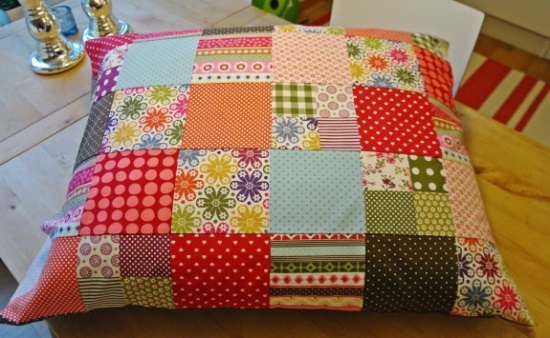 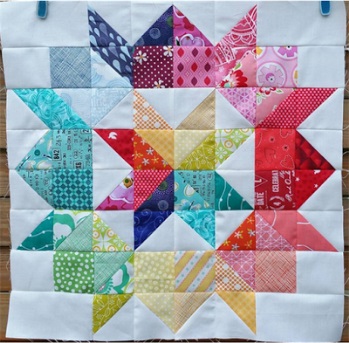 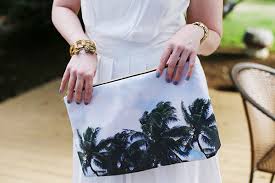 Namn:________________________Klass:_________  VT 2017Dessa områden bedöms i slöjd:Planering och genomförandeHur väl genomarbetat ditt arbete är och vad som styr ditt genomförande. På vilken nivå du kan planera ditt arbete (skiss etc.).Maskiner, verktyg och säkerhetHur du hanterar maskiner och verktyg och vilket säkerhetstänk man har.Tillvägagångssätt och motiveringar av sina valI vilken utsträckning man tänker miljömässigt i sina val och i vilken grad/på vilken nivå man kan motivera sina val när man väljer hur man ska gå till väga.Idéer och kreativitetPå vilken sätt man utvecklar sina idéer och väljer vad och hur man ska göra.Initiativförmåga och självständighetI vilken grad man kan arbeta självständigt och pröva sig fram på egen hand.UtvärderingI vilken grad man kan ge omdömen om sin egna arbetsinsats och hur det påverkar kvaliten på slutprodukten. Föremålets uttryckI vilken grad man kan resonera och om/hur man tänkt kring symboler, färg, form och material kopplat till sitt arbete.Idé, planering och skissLappteknikVarifrån fick du idéen? Inspirationskällor? ___________________________________________________________________________________________________________________________________________________________________________________________________________________________________________________________________Min skiss – Garnarbete
Här ritar du upp det du tänkt göra. Använd gärna färg. Skriv med mått och lägg till materialprov och vilka tekniker du skall använda.Min skiss – Lappteknik
Här ritar du upp det du tänkt göra. Använd gärna färg. Skriv med mått och lägg till materialprov och vilka tekniker du skall använda.Materailkunskap – Lappteknik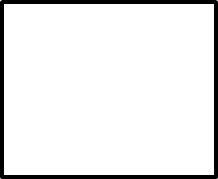 _________    _________    ________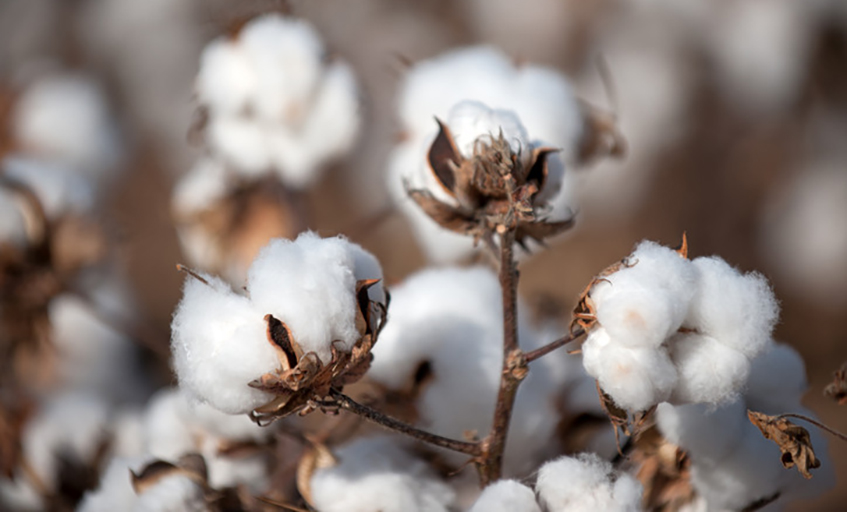 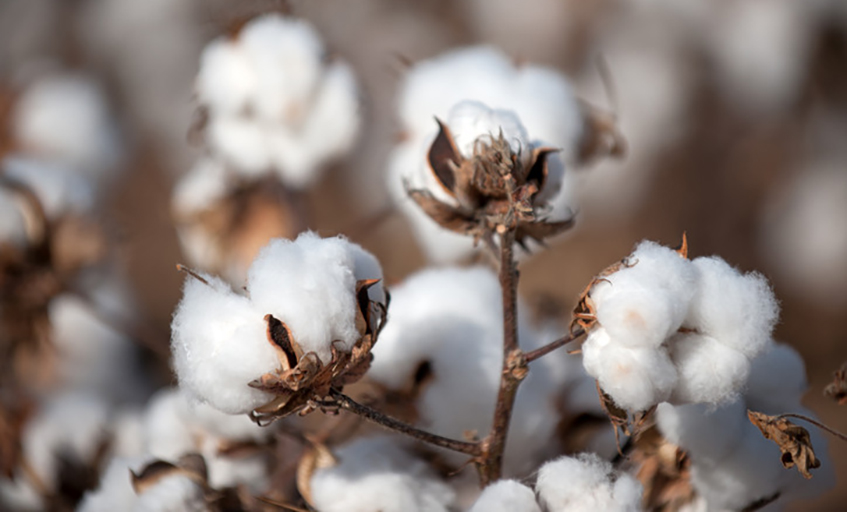 BomullKommer från bomullsplantan som är en buske som odlas i varma länder. Bomullen samlas in på stora fält, bearbetas till tråd och vävs till tyg. Det är det allra vanligaste materialet i kläder. Bomull tar lätt upp fukt, kan tvättas varmt, men skrynklar lätt. När bomull odlas besprutas buskarna med mycket bekämpningsmedel, om odlingen inte är ekologisk. Också vid färgningen används kemikalier och det går åt stora mängder vatten för att tillverka bomull. Det leder till att det ofta blir brist på vatten där bomull odlas. Kemikalierna som används kan skada de som arbetar med tillverkningen och rester av kemikalierna kan finnas kvar när vi köper plaggen, då finns det risk att vi tar upp dem genom huden.Loggbok – Här skriver du kort vad du gjort varje lektion. Tänk på: nämn verktyg och material du använt, använd slöjdtermer när du kan, logga om du lärt dig något nytt, om du stötte på problem och vad du gjorde åt det, motivera dina val. Resultat och utvärdering - Lappteknik	Rita hur det blev eller klistra in foto:Beskriv kort hur du gjorde. Vilka moment har du utfört? Vilka verktyg/redskap du använt och material. _______________________________________________________________________________________________________________________________________________________________________________________________________________________________________________________________________________________________________________________________________________________________________________________________________________________Blev det som du tänkt dig? Motivera. ______________________________________________________________________________________________________________________________________________________________________________________________________________________________Vad blev bra? Vad är du extra nöjd med?____________________________________________________________________________________________________________________________________________________Vad kunde du ha gjort annorlunda? Bättre?_________________________________________________________________________________________________________________________________________________________________________________________Vilken mall/vilket mönster/vilka instruktioner använde du?_________________________________________________________________________________Hur gjorde du för att komma vidare när du fastnade eller inte visste hur du skulle göra?_______________________________________________________________________________________________________________Vad har du lärt dig? ______________________________________________________________________________________________________________________________________________________________________________________________________________________________Detta har jag lärt mig denna termin? __________________________________________________________________________________________________________________________________________________________________________________________________________________________________________________________________________________________________________________________________________________________________________________________________________________________________________________________________________________________________________________________________________________________________________________________________________________________________________________________________________________________DatumLogg